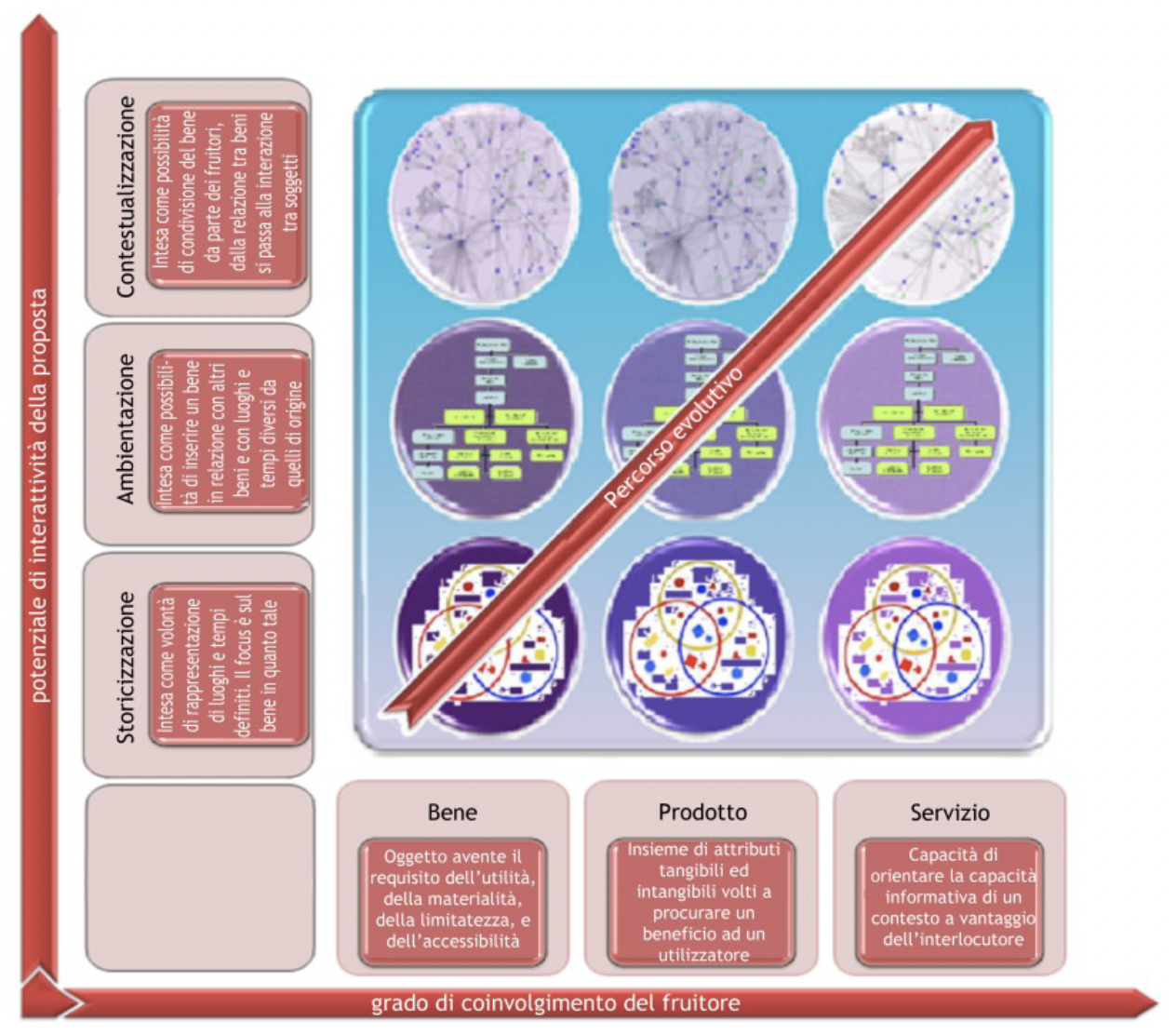 Fig. 1 – L’evoluzione della concezione di bene culturale (Fonte: Barile 2012 p.85).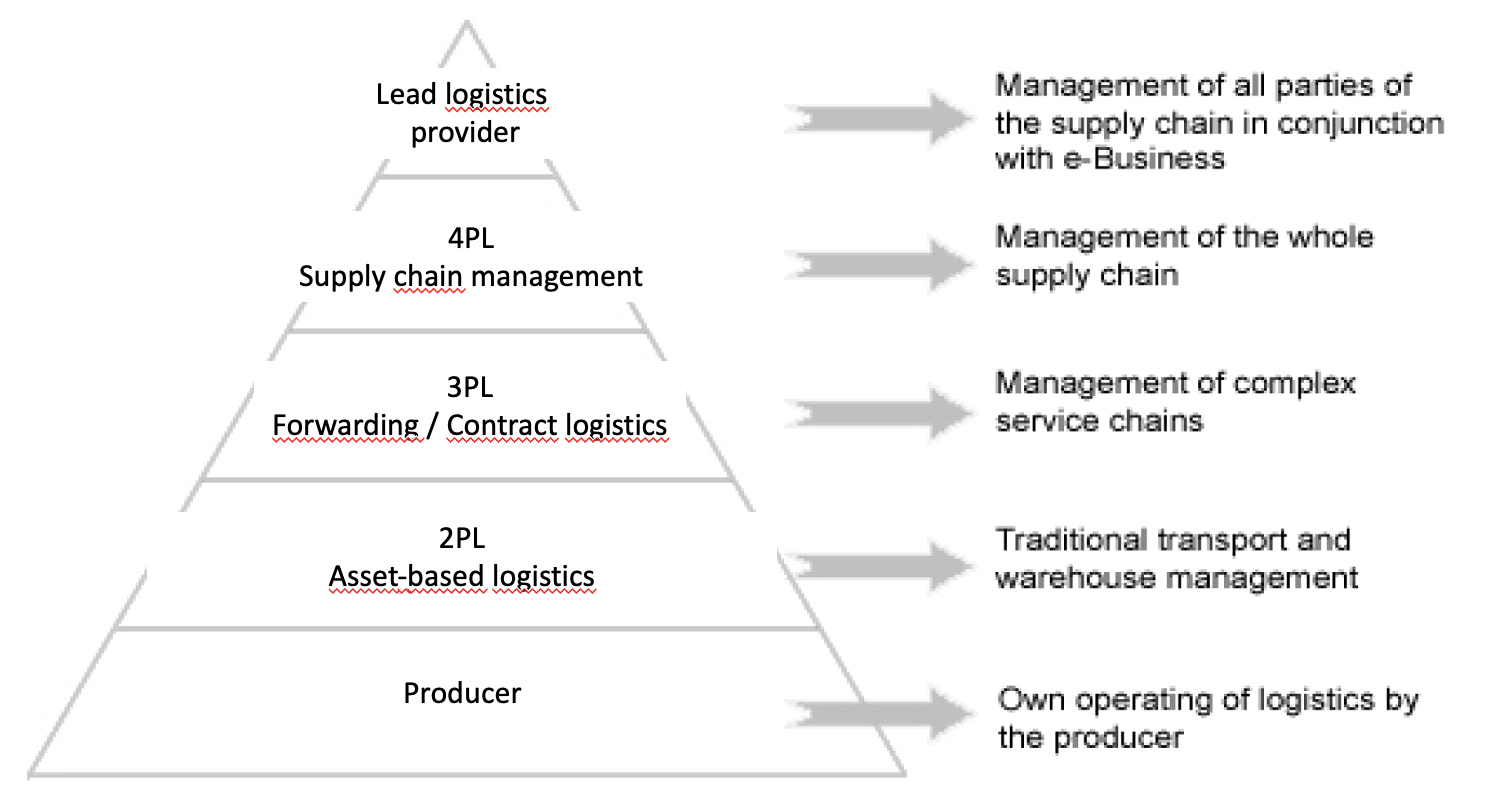 Fig. 2 – Piramide dell’outsourcing logistico (Fonte: Tratta da Cozzolino 2009).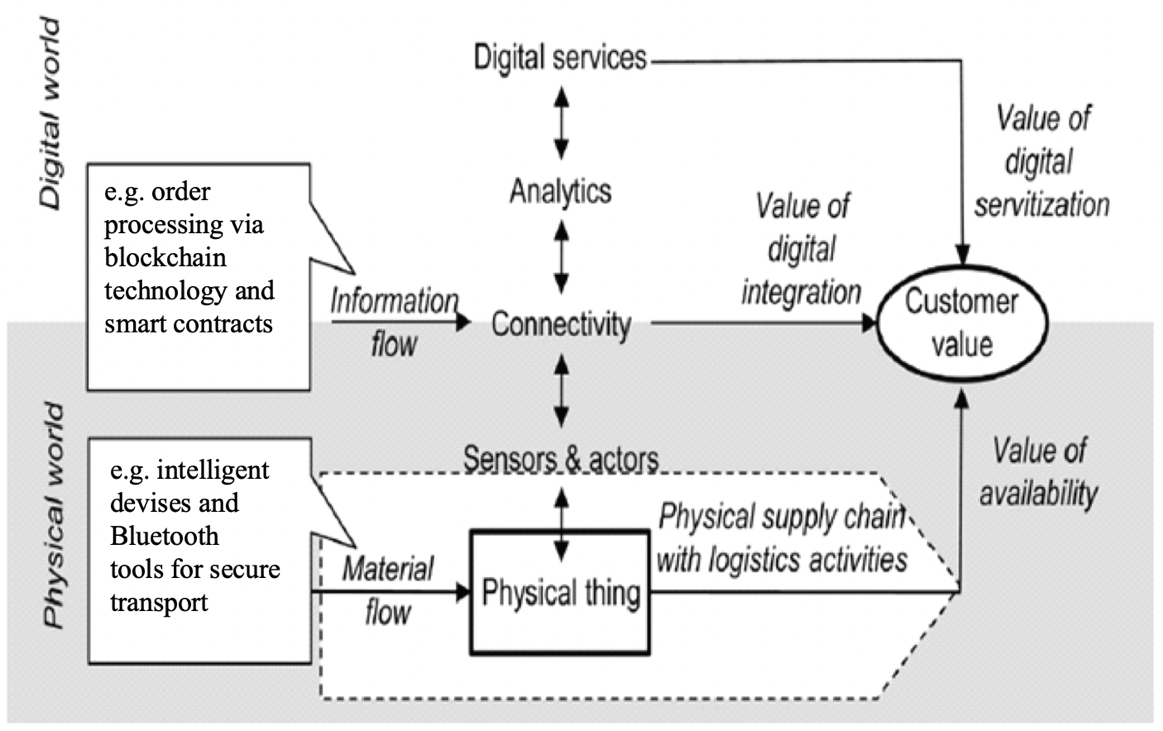 Fig. 3 – Modello applicativo delle logiche 4.0 alla logistica (Fonte: Ns. rielaborazione da Hofmann, Rüsch 2017).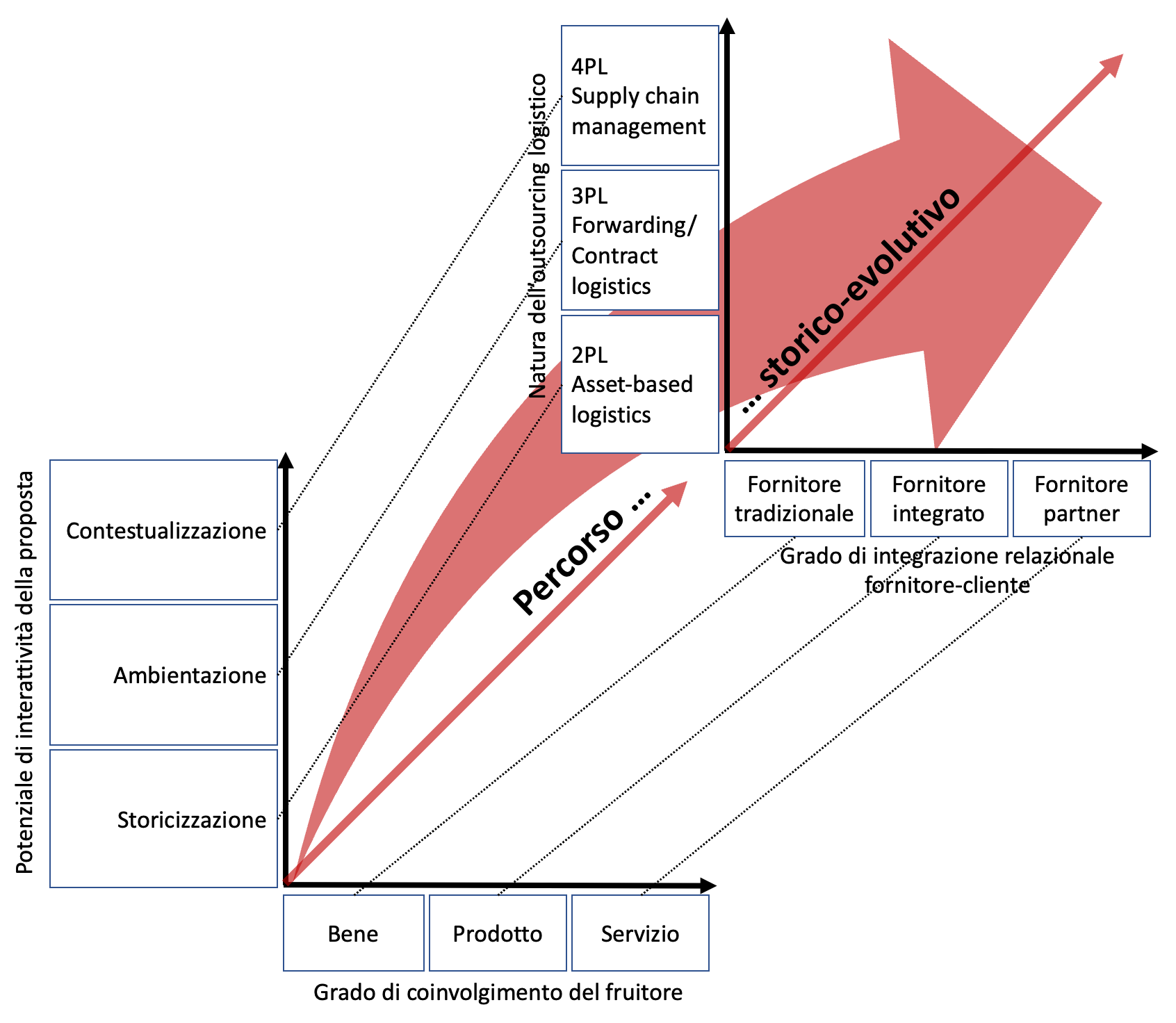 Fig. 4 – Modello concettuale dell’evoluzione del servizio logistico per l’arte (Fonte: Ns. elaborazione).Tab. 1 – Ripartizione interna dei servizi logistici per l’arte relativi ad uno dei Reparti Fine Art di Fercam, analisi a campione per gli anni di riferimento 2017 e 2021 (Fonte: Ns. elaborazione su dati Fercam).Tipologia di servizi logistici per l’arte:Anno 2017Anno 2021Movimentazione d’arte25%20%Mostre d’arte tradizionali65%55%Mostre non tradizionali in termini tecnologici10%25%